Государственное профессиональное образовательное учреждение Ярославской области Ярославский профессиональный колледж №21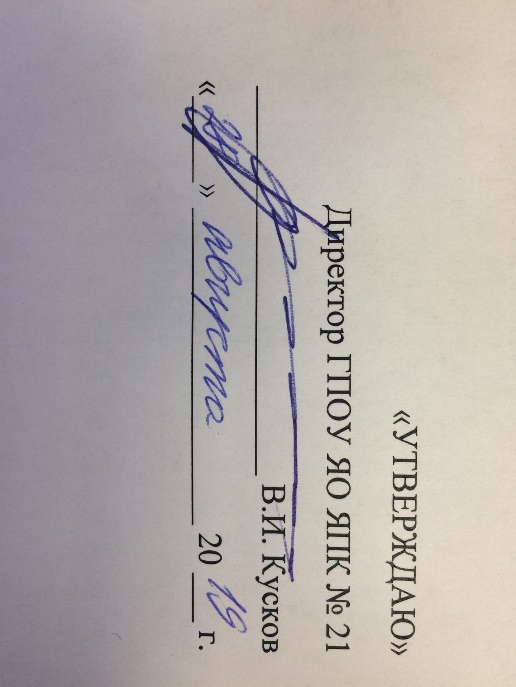 Рабочая ПРОГРАММа УЧЕБНОЙ ДИСЦИПЛИНЫОП. 04 «ОХРАНА ТРУДА и техника безопасности»Разработчик:Преподаватель Е.А.МореваЯрославль, 2019СОДЕРЖАНИЕ1.Паспорт программы учебной дисциплины                                                   42.Структура и примерное содержание учебной дисциплины                        53.Условия реализации программы учебной дисциплины                             154.Контроль и оценка результатов освоения учебной дисциплины              161. паспорт рабочей ПРОГРАММЫ УЧЕБНОЙ ДИСЦИПЛИНЫОП.04 «ОХРАНА ТРУДА и техника безопасности»1.1. Область применения рабочей программы     Рабочая программа учебной дисциплины ОП.04 «Охрана труда и техника безопасности» является частью рабочей основной профессиональной образовательной программы в соответствии с ФГОС, утвержденного Приказом Министерства образования и науки Российской Федерации от 2 августа 2013 г. № 701, по профессии среднего профессионального образования (далее СПО) 09.03.01 Мастер по обработке цифровой информации.     Рабочая программа учебной дисциплины может быть использована в дополнительном профессиональном образовании (в программах повышения квалификации и переподготовки) и профессиональной подготовке по родственным профессиям.1.2. Место учебной дисциплины в структуре основной профессиональной образовательной программыУчебная дисциплина ОП.04 «Охрана труда и техника безопасности» входит в общепрофессиональный цикл.1.3. Цели и задачи учебной дисциплины – требования к результатам освоения учебной дисциплины:В результате освоения учебной дисциплины обучающийся должен уметь:-  применять методы и средства защиты от опасностей технических систем и технологических процессов;- обеспечивать безопасные условия труда в профессиональной деятельности;- анализировать травмоопасные и вредные факторы в профессиональной деятельности;- использовать экобиозащитную технику.В результате освоения учебной дисциплины обучающийся должен знать:- воздействие негативных факторов на человека;- правовые, нормативные и организационные основы охраны труда в организации. 1.4. Количество часов на освоение рабочей программы учебной дисциплины:максимальной учебной нагрузки обучающегося  51 часов, в том числе:обязательной аудиторной учебной нагрузки обучающегося  34 часа;самостоятельной работы обучающегося  17 часов.2. СТРУКТУРА И ПРИМЕРНОЕ СОДЕРЖАНИЕ УЧЕБНОЙ ДИСЦИПЛИНЫ2.1. Объем учебной дисциплины и виды учебной работы2.2. Тематический план и содержание учебной дисциплины ОП.04 «Охрана труда и техника безопасности».3. условия реализации УЧЕБНОЙ дисциплины3.1. Требования к минимальному материально-техническому обеспечениюРеализация программы дисциплины ОП.04 «Охрана труда и техника безопасности» требует наличия учебного кабинета «Безопасность жизнедеятельности».Оборудование учебного кабинета:- посадочные места по количеству обучающихся;- рабочее место преподавателя;- комплекты стендов: «Медико-санитарная подготовка», «Гражданская оборона»; - комплекты плакатов: «Безопасность жизнедеятельности», «Охрана труда», «Медико-санитарная подготовка», «Гражданская оборона»;- комплект табельных и подручных средств для оказания первой доврачебной медицинской помощи;- комплект средств индивидуальной защиты (противогазы, респираторы, противодымные маски);- комплект первичных средств пожаротушения;- комплект бланков документации;- комплект дидактического материала (карточки-задания, тесты, раздаточный материал для    выполнения практических и контрольных работ);- комплект мультимедийных презентаций, медиатека.Технические средства обучения:- мультимедийный проектор;- экран.Оборудование рабочих мест:- рабочее место учащихся;- письменные принадлежности. 3.2. Информационное обеспечение обученияПеречень рекомендуемых учебных изданий, Интернет-ресурсов, дополнительной литературыОсновные источники:1. Девисилов В.А. Охрана труда: Учебник. – М.: ИНФРА-М, 20182. Канарев Ф.М. Охрана труда. – М.: Агропромиздат, 2016Электронные ресурсы:- http://www.ohranatruda.ru- http://pedsovet.org - http://www.firehelp.ru- http://www.termika.ru- http://www.blank.narod.ru- http://www.insafety.ru4. Контроль и оценка результатов освоения УЧЕБНОЙ Дисциплины      Контроль и оценка результатов освоения учебной дисциплины осуществляется преподавателем в процессе проведения практических занятий и лабораторных работ, тестирования, а также выполнения обучающимися индивидуальных заданий, проектов, исследований.Вид учебной работыОбъем часовМаксимальная учебная нагрузка (всего)81Обязательная аудиторная учебная нагрузка (всего) 34в том числе:        теоретических занятий11        лабораторно-практические занятия20        контрольные работы, итоговый контроль3Самостоятельная работа обучающегося (всего)17Итоговая аттестация в форме зачетаИтоговая аттестация в форме зачетаНаименование разделов и темСодержание учебного материала, практические занятия, самостоятельная работа обучающихсяОбъем часовУровень усвоенияВведениеВведение1Тема 1. Основные понятия и терминология охраны трудаСодержание учебного материала:3Тема 1. Основные понятия и терминология охраны трудаЦели, задачи и предмет изучения охраны труда. Безопасность труда как область знаний. 12Тема 1. Основные понятия и терминология охраны трудаЛабораторно-практическое занятие № 1Порядок расследования несчастного случая на производстве2Раздел 1. Воздействие на человека негативных факторов производственной средыРаздел 1. Воздействие на человека негативных факторов производственной среды5Тема 2. Негативные факторы производственной средыСодержание учебного материала:5Тема 2. Негативные факторы производственной средыКлассификация негативных факторов.Характеристика условий труда транспортной отрасли.12Тема 2. Негативные факторы производственной средыЛабораторно-практическое занятие № 2Определение предельно допустимых концентрации (ПДК) вредных веществ в воздухе рабочей зоны22Тема 2. Негативные факторы производственной средыЛабораторно-практическое занятие № 3Определение предельно допустимых концентрации (ПДК) вредных веществ в питьевой воде22Контрольная работа по разделу 1 (темы №№ 1-2)1Раздел 2. Защита человека от вредных и опасных производственных факторовРаздел 2. Защита человека от вредных и опасных производственных факторов22Тема 3. Санитарные требования к содержанию рабочих местСодержание учебного материала:3Тема 3. Санитарные требования к содержанию рабочих местПроизводственное освещение.Производственное освещение, его классификация. Основные требования к производственному освещению. 12Тема 3. Санитарные требования к содержанию рабочих местЛабораторно-практическое занятие № 4Расчет общего освещения рабочей поверхности2Тема 4. Защита от механического травмирования Содержание учебного материала:3Тема 4. Защита от механического травмирования Средства индивидуальной защиты от механического травмирования.Средства индивидуальной защиты (СИЗ) органов зрения: очки, щитки. 12Тема 4. Защита от механического травмирования Лабораторно-практическое занятие № 5Порядок применения средств индивидуальной защиты органов зрения22Тема 5. Защита от физических вредных факторов Содержание учебного материала:3Тема 5. Защита от физических вредных факторов Защита от шума, инфра- и ультразвука.Методы защиты от шума в производственном помещении и на открытом воздухе.12Тема 5. Защита от физических вредных факторов Лабораторно-практическое занятие № 6Расчет допустимого уровня шума в производственных помещениях22Тема 6. Защита от химических негативных факторовСодержание учебного материала:3Тема 6. Защита от химических негативных факторовСредства индивидуальной защиты от химических негативных факторов.Характеристика и назначение средств индивидуальной защиты (СИЗ) органов дыхания.  12Тема 6. Защита от химических негативных факторовЛабораторно-практическое занятие № 7Порядок применения средств индивидуальной защиты органов дыхания2Тема 7. Защита человека от опасных факторов комплексного характераСодержание учебного материала:6Тема 7. Защита человека от опасных факторов комплексного характераПожарная защита на производственных объектах.Общие требования пожарной безопасности. Организационные и технические противопожарные мероприятия. Система противопожарной защиты.22Тема 7. Защита человека от опасных факторов комплексного характераЛабораторно-практическое занятие № 8Порядок использования и применения огнетушителей различных видов22Тема 7. Защита человека от опасных факторов комплексного характераЛабораторно-практическое занятие № 9Расчет радиоактивного заражения организма человека2Тема 8. Правовые, нормативные и организационные основы безопасности трудаСодержание учебного материала:4Тема 8. Правовые, нормативные и организационные основы безопасности трудаПравовые и нормативные основы безопасности труда.Правовое регулирование системы охраны труда. Основы управления безопасностью труда. 22Тема 8. Правовые, нормативные и организационные основы безопасности трудаЛабораторно-практическое занятие № 10Порядок аттестации рабочих мест и оформление документации по охране  труда2Контрольная работа по разделу 2 (темы №№ 4-10)1Контрольно-обобщающее занятиеЗачет1Всего:Всего:34Самостоятельная работа:      Проработка конспектов занятий, учебной и специальной литературы (по вопросам преподавателя). Поиск информации с использованием Интернет-ресурсов в соответствии с инструкцией преподавателя. Выполнение индивидуальной практической работы.Тематика внеаудиторной самостоятельной работы:1. Травматизм на производстве. Его расследование, документальное оформление и учет.2. Системы обеспечения параметров микроклимата и состава воздуха, их устройство и требования к ним.3. Виды ответственности за нарушение требований охраны труда.4. Автомобиль как основной источник загрязнения атмосферного воздуха.5. Загрязнение лито- и гидросферы автомобильным транспортом.6. Химический состав отработавших газов карбюраторных и дизельных двигателей.7. Автомобиль как источник физических негативных факторов (шум, вибрация, инфразвук).8. Меры безопасности при транспортировке опасных грузов.9. Безопасность труда при работе с горюче-смазочными материалами.10. Первичные средства пожаротушения.11. Роль человеческого фактора в безопасности труда.12. Экономические последствия (ущерб) от производственного травматизма и профессиональных заболеваний.13. Экономические механизмы управления безопасностью труда.14. Содержание Трудового Кодекса Российской Федерации (Раздел Х «Охрана труда»). 15. Содержание Федерального закона «Об основах охраны труда в Российской Федерации».16. Государственные стандарты системы стандартов безопасности труда (ГОСТ ССБТ). Самостоятельная работа:      Проработка конспектов занятий, учебной и специальной литературы (по вопросам преподавателя). Поиск информации с использованием Интернет-ресурсов в соответствии с инструкцией преподавателя. Выполнение индивидуальной практической работы.Тематика внеаудиторной самостоятельной работы:1. Травматизм на производстве. Его расследование, документальное оформление и учет.2. Системы обеспечения параметров микроклимата и состава воздуха, их устройство и требования к ним.3. Виды ответственности за нарушение требований охраны труда.4. Автомобиль как основной источник загрязнения атмосферного воздуха.5. Загрязнение лито- и гидросферы автомобильным транспортом.6. Химический состав отработавших газов карбюраторных и дизельных двигателей.7. Автомобиль как источник физических негативных факторов (шум, вибрация, инфразвук).8. Меры безопасности при транспортировке опасных грузов.9. Безопасность труда при работе с горюче-смазочными материалами.10. Первичные средства пожаротушения.11. Роль человеческого фактора в безопасности труда.12. Экономические последствия (ущерб) от производственного травматизма и профессиональных заболеваний.13. Экономические механизмы управления безопасностью труда.14. Содержание Трудового Кодекса Российской Федерации (Раздел Х «Охрана труда»). 15. Содержание Федерального закона «Об основах охраны труда в Российской Федерации».16. Государственные стандарты системы стандартов безопасности труда (ГОСТ ССБТ). 17Всего:Всего:51Наименование разделов и темРезультаты обучения (освоенные умения, усвоенные знания)Формы и методы контроля и оценки результатов обученияРаздел 1. Воздействие на человека негативных факторов производственной среды (Темы №№ 2, 3)Должен знать:- воздействие негативных факторов на человекаФронтальный устный опрос. Тестирование.Реферат. Работа с карточками-заданиями.Внеаудиторная самостоятельная работаРаздел 1. Воздействие на человека негативных факторов производственной среды (Темы №№ 2, 3)Должен уметь:- анализировать травмоопасные и вредные факторы в профессиональной деятельностиПрактическая работа.Контрольная работа.Раздел 2. Защита человека от вредных и опасных производственных факторов(Темы №№ 4-10)Должен знать:- правовые, нормативные и организационные основы охраны труда в организацииФронтальный устный опрос. Реферат. Тестирование. Работа с карточками-заданиями.Внеаудиторная самостоятельная работаРаздел 2. Защита человека от вредных и опасных производственных факторов(Темы №№ 4-10)Должен уметь:-  применять методы и средства защиты от опасностей технических систем и технологических процессов;- обеспечивать безопасные условия труда в профессиональной деятельности;- использовать экобиозащитную техникуПрактическая работа.Контрольная работа.